Notes 9-1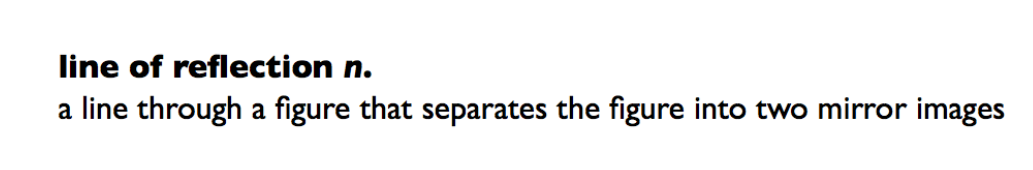 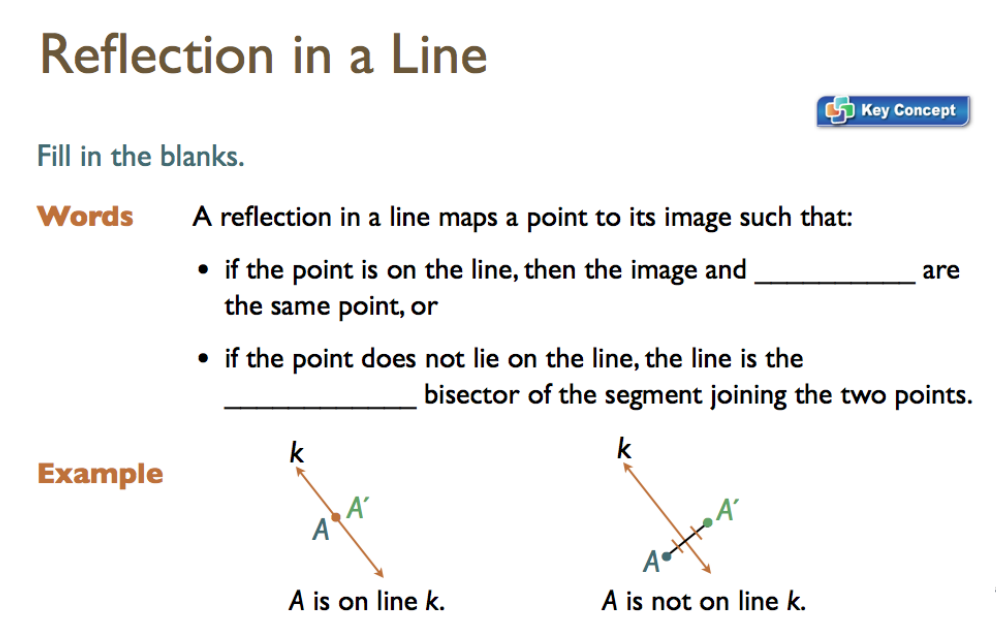 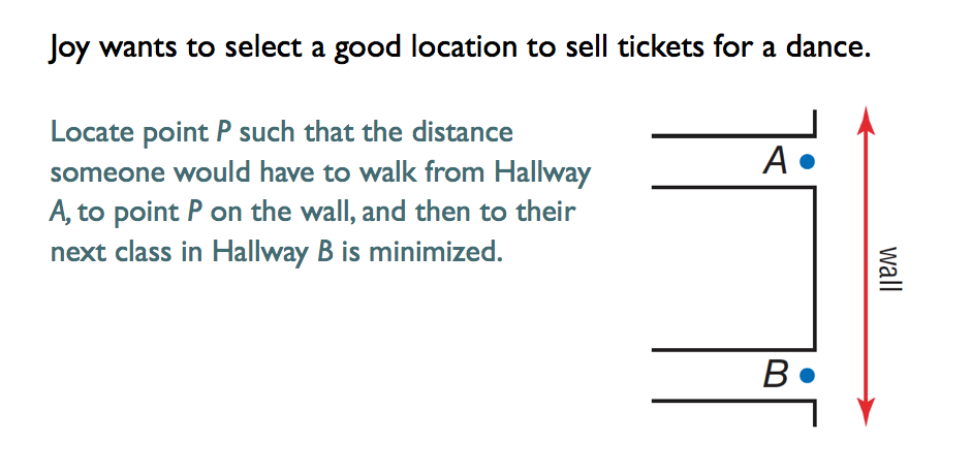 1st) Construct a perpendicular bisector halfway between points A and B		Draw a line between A and BFind the midpoint between A and B and name it C		Construct the perpendicular bisector of that point			Place compass at midpointDraw arcs to the left and right of midpoint that intersect the line drawn (label points of intersection D and E)Place Compass at D and draw an arc to the left of AB that is longer than AC. Using the same compass setting draw an arc from E that intersects the first arc (Label intersection pt Q)Use a straight edge to connect Pt Q and Pt C2nd) The point where it hits the wall is the equidistant point from both hallways. 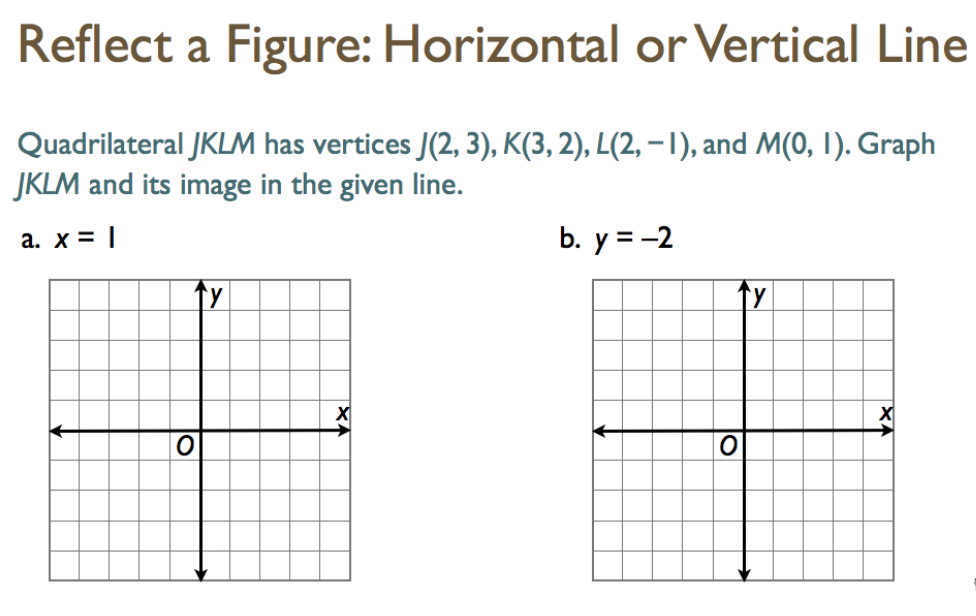 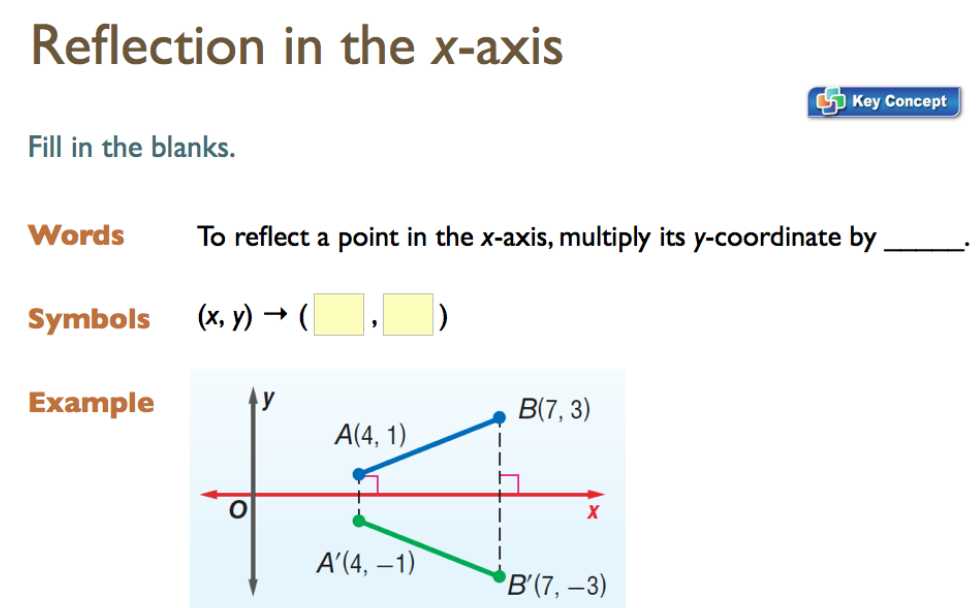 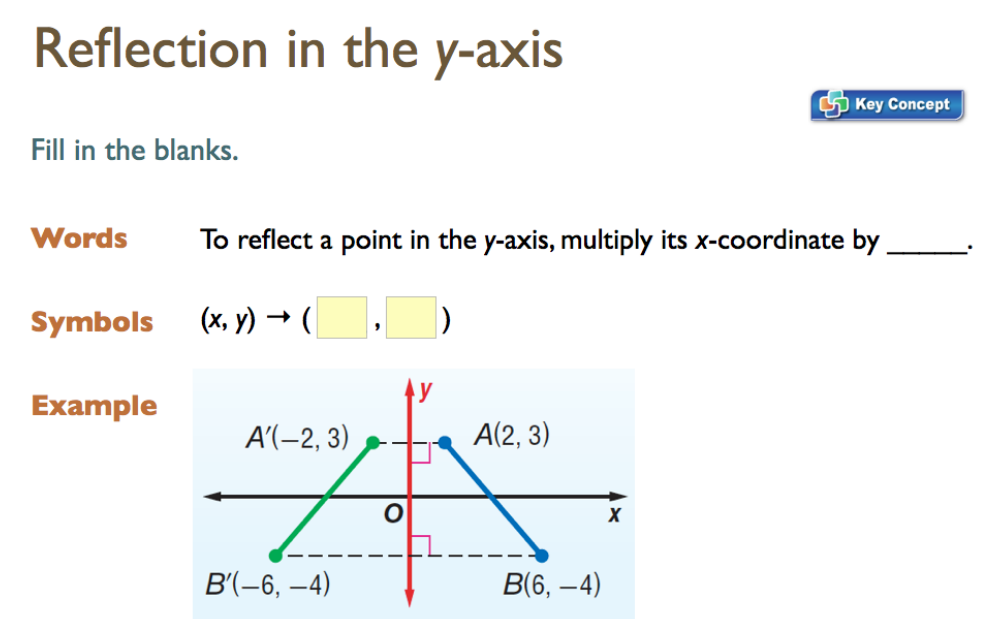 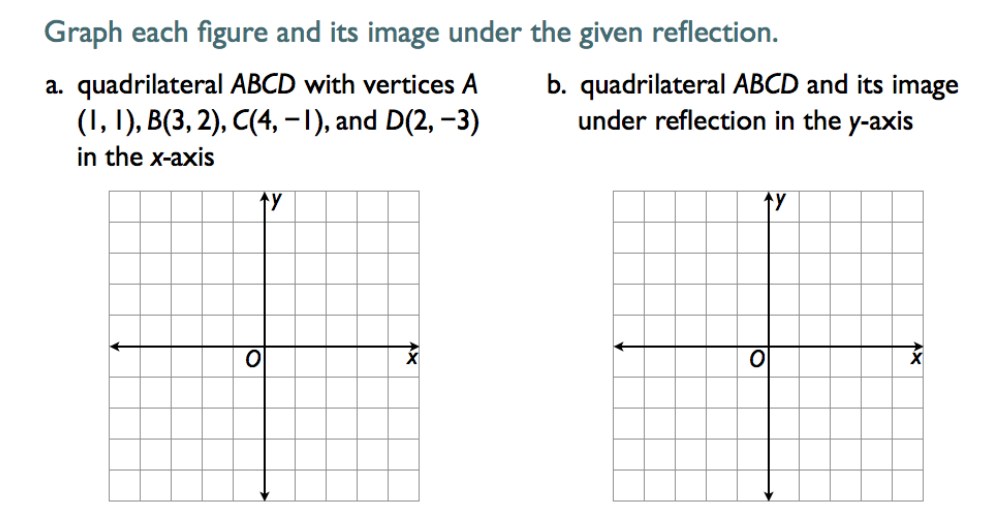 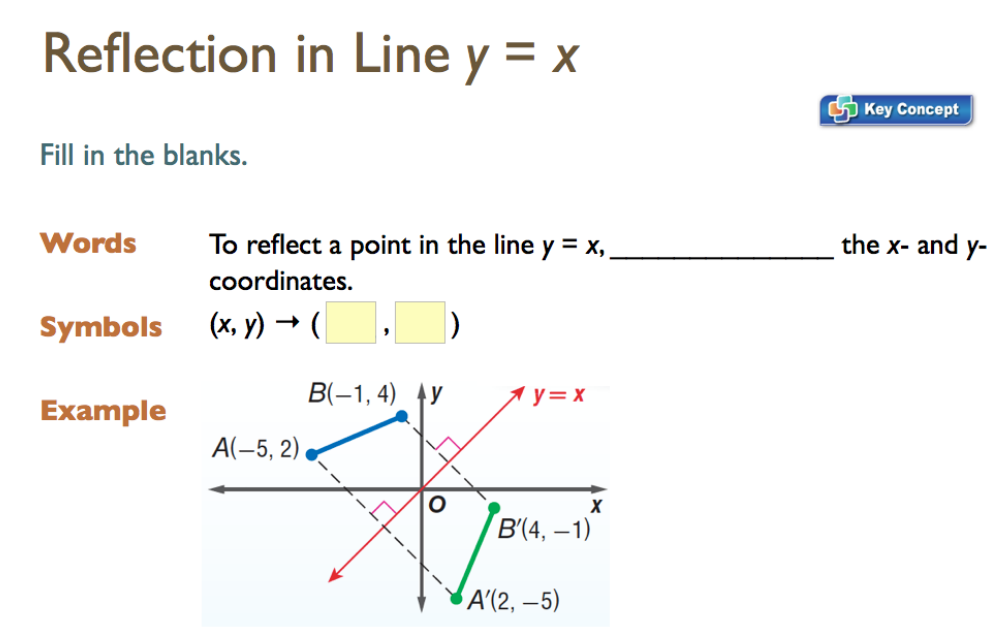 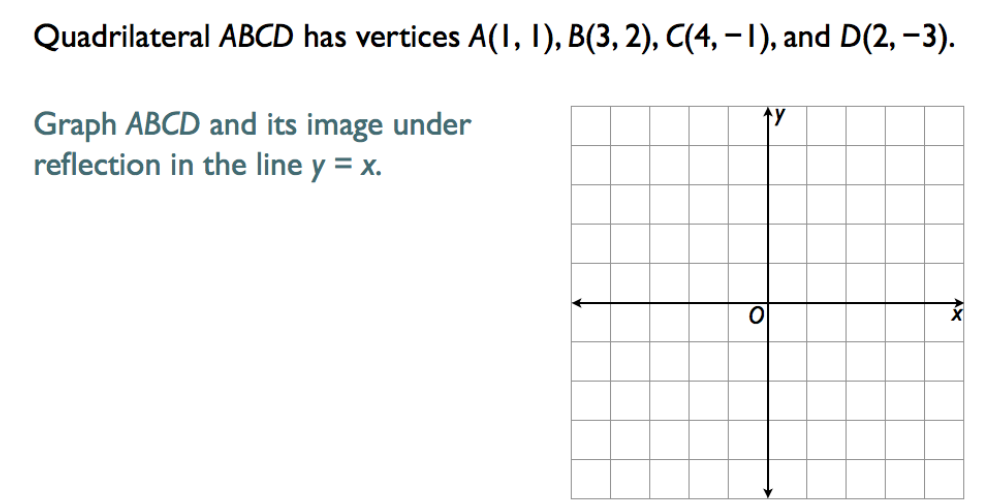 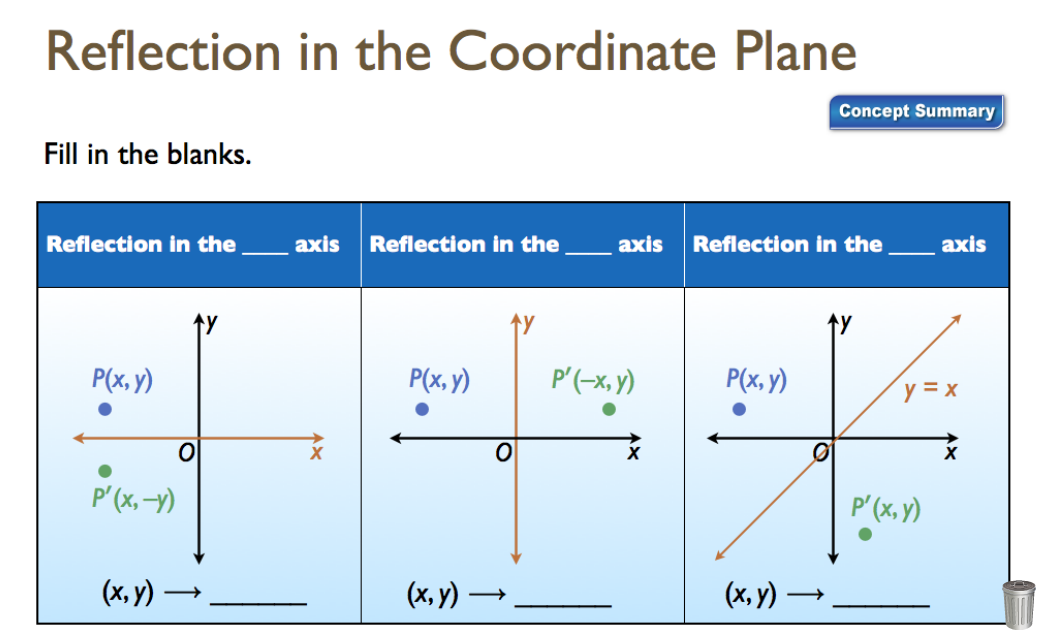 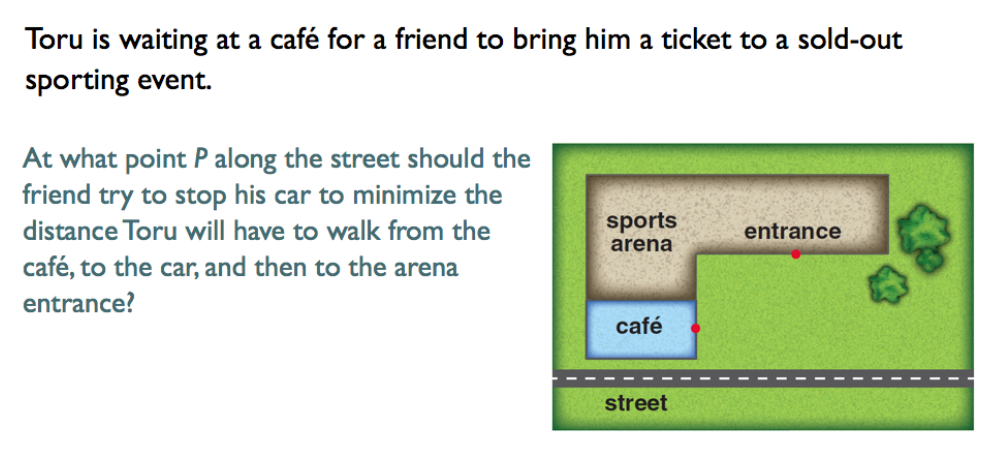 